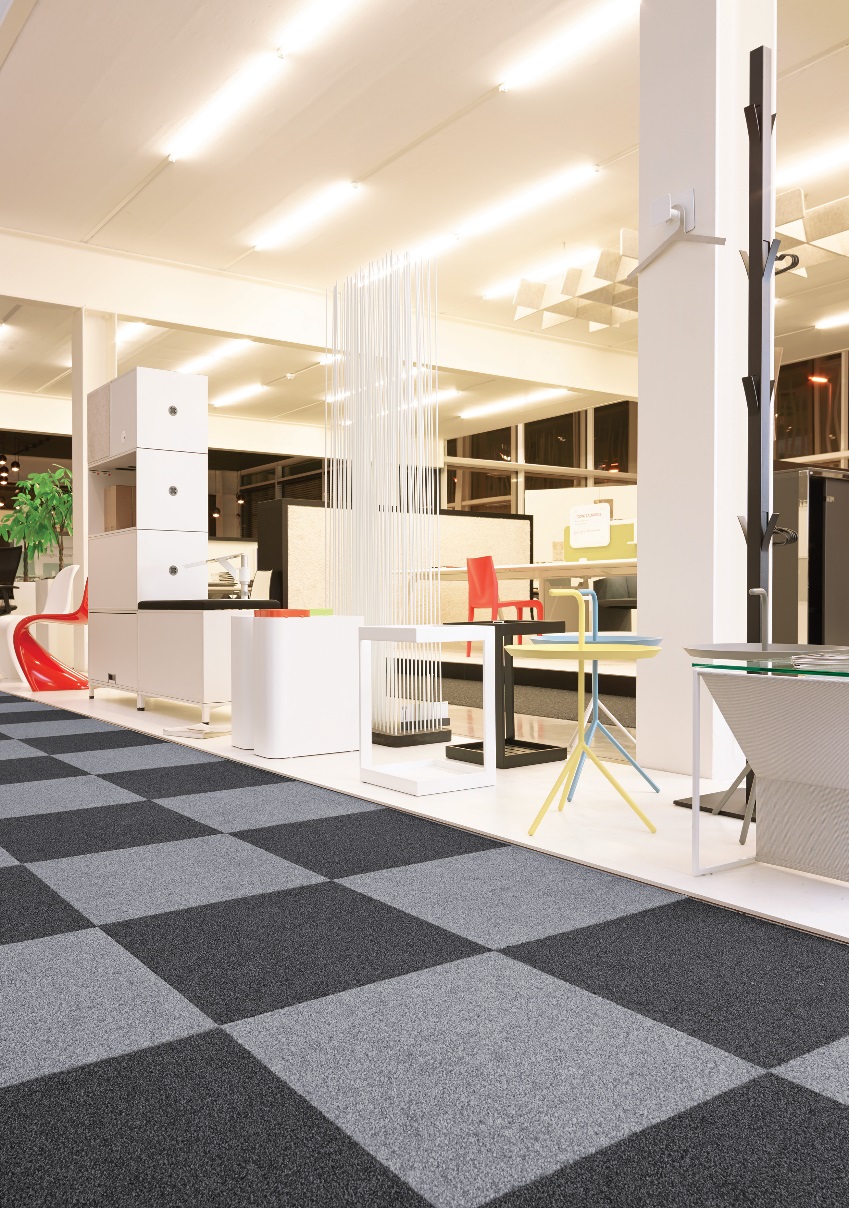 Manufacturing process1/10” Tufted loop pilePile content60 % PA / 40 % PPPrimary backingBitumenPile weightca. 660 gr./m²Total weightca. 4.050 gr./m²Pile heightca. 3 mmTotal heightca. 6 mm Tuft density/m²ca. 215 000Size50 x 50 cm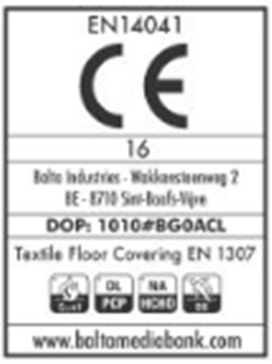 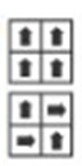 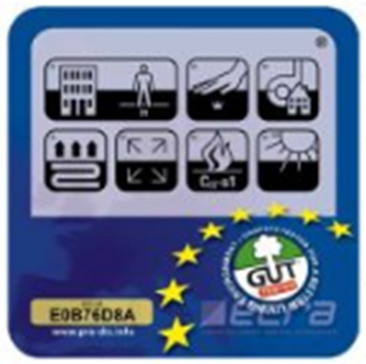 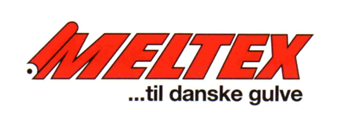 